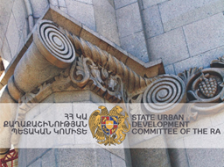 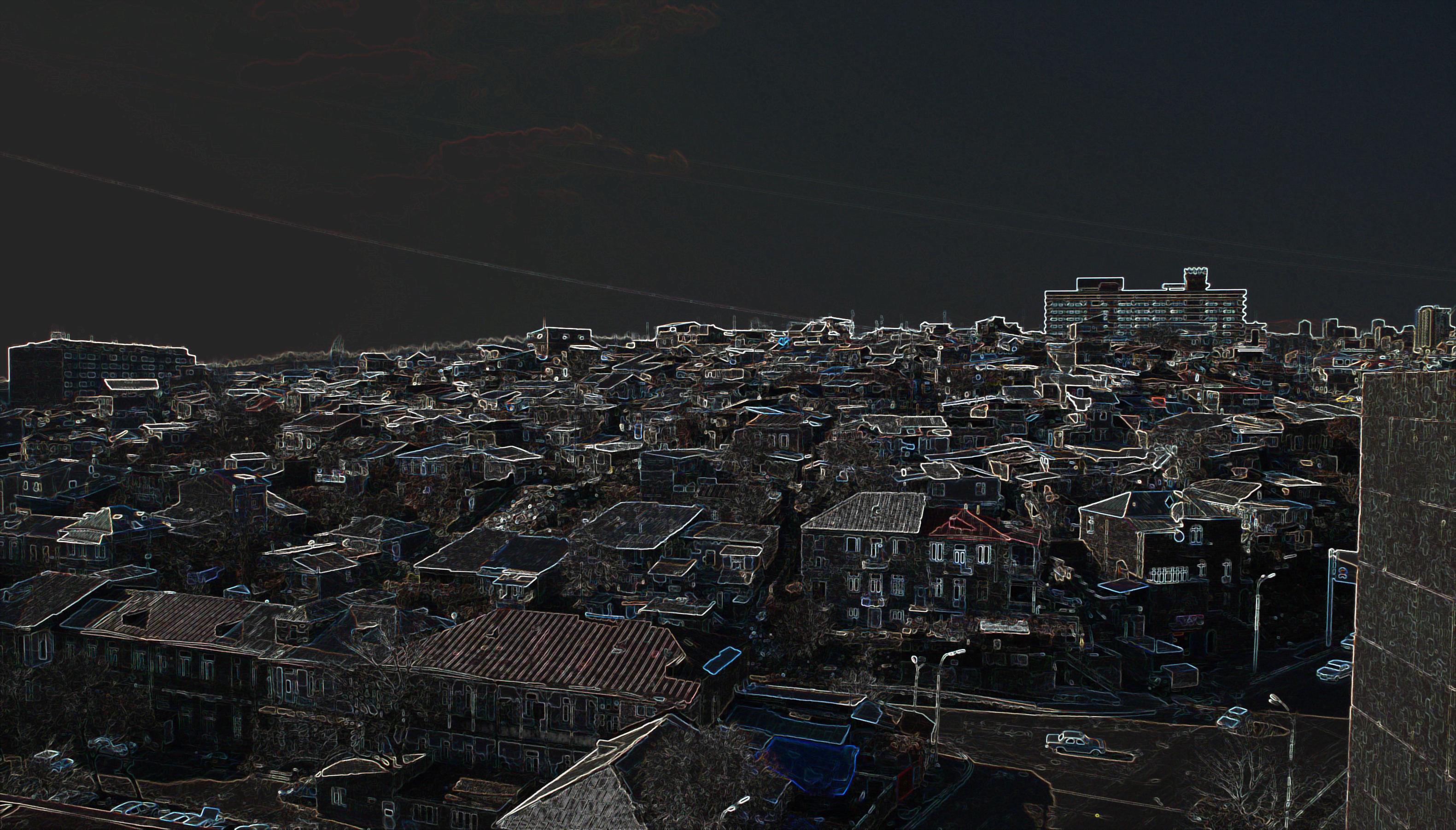 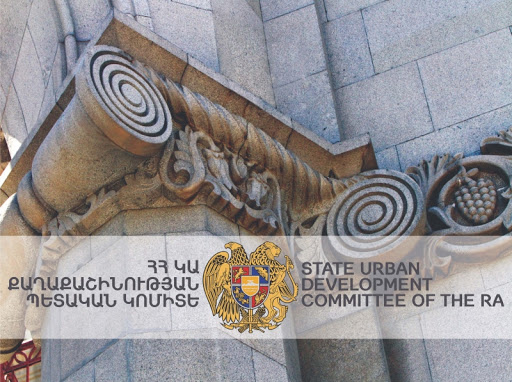 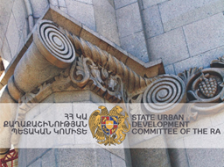 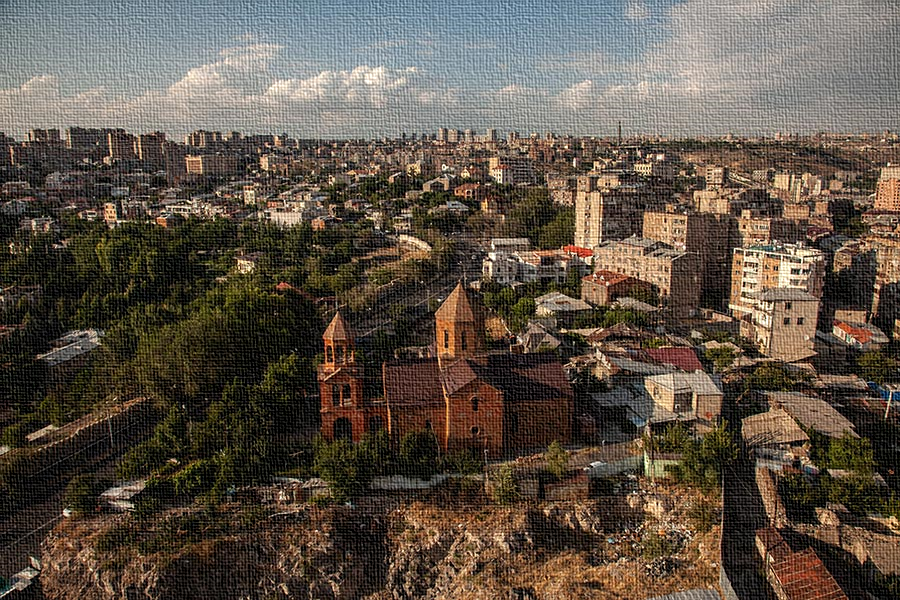 Protocol of the jury voting1st stageDate: June 21, 2021Format: online voting. 2nd stageDate: October 22, 2021Format: online voting. Organizer:"Urban Development Committee of the Republic of Armenia"Jurisdiction of the jury• Evaluation and comparison of the Concept submitted by the participants, selection of the finalists passing to the next final stage of the Competition• Comparison and evaluation of the Concept/sketch project materials of urban development reorganization prepared by the participants passing to the final stage, determination of the winners of the Competition.• Disqualification of participants and the participants passing to the final stage. Competition documents Competition documents include the following, each of which is an integral part of them:• Competition terms• Technical assignment• List of existing materials. Clarification provision    Any participant has the right to send a request on the clarification of the provisions of the Competition Documents. Such a request is sent in the form of a written letter to the e-mail address indicated on the Competition website.The Organizer is obliged to provide a response to the request on the clarification of the provisions of the Competition in the form of an electronic document within 5 (five) working days from the date of receipt of the request.The requests of the participants must be received not later than 5 (five) working days earlier before the Application Deadline. 1. Purpose of votingThe purpose of the Jury meeting on the 1st stage of the competition is to select the participants having passed 7 final stages based on the evaluation and comparison of the concepts submitted by participants having gained the right to vote.  2. Participation in voting and quorumAccording to the rules of the competition, the Jury session has a quorum if at least half of the Jury members are present. Within the framework of the 1st round of the competition - 50% + 1 vote out of 30 members of the Jury. The Jury is competent to make decisions on the selection of the participants passing to the final stage of the competition.  3. Voting procedureThe jury votes distantly in an online application section, each jury member has the right to choose a maximum of 20 best concepts. Record keeping and the vote count is done by the Organizer. If in the pre-determined deadline (when it was scheduled to be held) the Jury session does not provide a quorum or the required decision is not adopted at the meeting, then it may be postponed by present members or (by distant online decision of those absent) until the next day. The Jury session is legal (has a quorum) if more than half of the members of the Jury participate in it. The course of the Jury sessions, the opinions voiced, the decisions made and the voting results are reflected in the protocol of the Jury session. The voting is closed and is done in the form of filling out evaluation sheets. A rating of competition proposals is formed in the result of the summation of the evaluations given to the Participants by the Jury. Voting can also be conducted by means of the participants evaluating the works of others - anonymously. The results will be combined.4. The procedure of selecting the finalistsAccording to the rules of the competition, the participants of the final are selected on the basis of rating voting, which is conducted once or more times in stages. Those competition proposals are announced finals that have received more votes of the jury members in the stages of the first stage of the competition during which voting has been held. Moreover, each member of the jury had the right to select a maximum of 20 participants for the final. If 7 participants are chosen unanimously by the Jury, there is no need for holding a second round.The disqualification of the participant that has passed to final stage is carried out by quantitative voting with a simple principle- one member of the Jury - one vote, by a simple majority vote of the members present at the jury session. Voting is open and is carried out by hand raising. Terms and procedure of competition proposals’ submission For the 1st stage, the participants must present the packages of the Competition proposals to the Organizer not later than June 10, 2021, at 18.00 Yerevan time. For the 2nd stage, the participants must present the packages of the competition proposals to the Organizer not later than October 11, 2021, at 18:00 Yerevan time.Till the deadline of the competition proposals’ submission, the participant can make changes to the competition proposals-informing the Organizer in advance.Each participant gives the Organizer of the competition the following rights towards the works included in the competition proposal:• Reproduction• Public presentation• Media communication• Translation• Public accessibility.The participant having passed the final stage can be rejected to continue participating in the Competition in the following cases:The Competition proposal does not correspond to the task and requirements of the Competition documentsThe Competition proposal is presented with the violations of deadlinesThe Jury has made a disqualification decision.Selection of the winner of the competitionThe Jury discusses the Competition proposals presented by the participants of the final stage and gives rating numbers (points) to the Competition proposals taking into account the Competition priorities included in the requirements of the Competition. The winner is considered to be the participant who has been awarded the first number for his suggestion as a result of the Jury session. Competition proposals’ evaluation criteria Compliance of Competition proposals with the requirements of the assignmnent.Compliance of Competition proposals to the RA legislative field and requirements of normative-technical documents. Compliance of Competition proposals’ urban development context with the problems of historical heritage preservation.  The quality of conceptual, architectural-urban development, functional planning, landscape organization solution and the creative potential of the idea.Feasibility of the proposed solutions from the point of view of the existing technology and the possibilities of their application.  Expediency and economic efficiency of the Competition proposals.Other factors at the discretion of the Jury. 